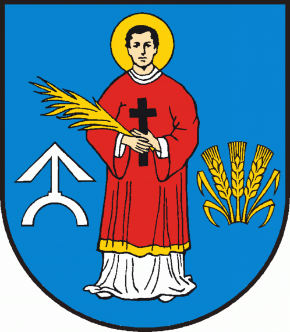 RADA   GMINY  PACYNAwww.pacyna.mazowsze.pl   09-541  Pacyna, ul. Wyzwolenia  7, tel./fax  (024) 285-80-54,  285-80-64,   e-mail: gmina@pacyna.mazowsze.plOrA.0002. 7 .2023                                                                          Pacyna,  9 października 2023r.O g ł o s z e n i e o terminie sesjiZawiadamiam, że w  dniu  12 października 2023r.  (czwartek)  o godz. 09:00 (sala narad),  na wniosek Wójta Gminy Pacyna,  odbędzie się  LII Sesja Rady Gminy Pacyna.Proponowana tematyka obrad:1.  Otwarcie Sesji i stwierdzenie prawomocności obrad.2.  Przyjęcie porządku obrad.3.   Przyjęcie protokołu z LI Sesji Rady Gminy Pacyna4.   Interpelacje i zapytania radnych.5.   Podjęcie  uchwały  w  sprawie zmiany uchwały  budżetowej nr 204/XLV/2022 Rady Gminy
      Pacyna  na 2023 rok.6.   Podjęcie uchwały w sprawie zasad udzielania dotacji na prace konserwatorskie, restauratorskie 
      lub roboty budowlane przy zabytkach wpisanych do rejestru zabytków lub znajdujących się w 
      gminnej ewidencji zabytków, położonych na obszarze Gminy Pacyna.7.   Odpowiedzi na interpelacje i zapytania radnych.8.   Wolne wnioski radnych.9.   Zakończenie obrad.Informuję, że Sesja będzie transmitowana i utrwalana za pomocą urządzeń rejestrujących obraz i dźwięk.                                                                             Przewodnicząca Rady Gminy
(-) Maria Obidowska